Indiana 4-H Junior Leaders: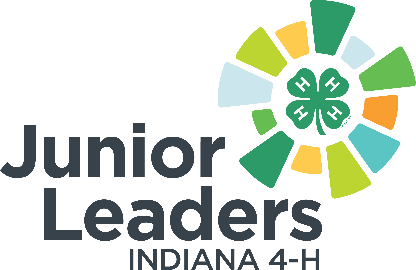 Suggested Social Media CaptionsHey #Indiana4H 7th-12th graders! Contact [Junior Leader adult mentor name/county Extension Office] at [contact information] to take part in Junior Leaders - a leadership experience unlike any other! #InspireKidstoDo#InspireKidstoDo by becoming a/an [county name] County 4-H Junior Leader! Contact [Junior Leader adult mentor name/county Extension Office] at [contact information] to connect with new friends, serve your community, and develop your leadership skills! Learn more at [Jr. Leader web page URL] #4HGrowsHere Do you know a teen leader who would be a great mentor to others in their community? #Indiana4H Junior Leaders is an opportunity for youth in grades 7-12 to develop their leadership skills, mentor others, make new friends, and more! Contact [Junior Leader adult mentor name/county Extension Office] at [contact information] to learn more! #InspireKidstoDo #4HGrowsHereCalling all #Indiana4H teen leaders! Join Indiana 4-H Junior Leaders and #InspireKidstoDo in your community. Learn more at [Jr. Leader web page URL] or contact [Junior Leader adult mentor name/county Extension Office] at [contact information!  #4HGrowsHereAre you #4HGrown? Help inspire others in your community by becoming an #Indiana4H Junior Leader. Learn more at [Jr. Leader web page URL] or contact [Junior Leader adult mentor name/county Extension Office] at [contact information]!  #4HGrowsHereIt's time to step up and lead! #Indiana4H Junior Leaders is an opportunity for youth in grades 7-12 to develop their leadership skills, mentor others, make new friends, and more! Contact [Junior Leader adult mentor name/county Extension Office] at [contact information] to learn more! #InspireKidstoDo #4HGrowsHere In #Indiana4H Junior Leaders, youth in grades 7-12 dive deep into leadership, service, community, and personal development. Learn more at [Jr. Leader web page URL] or contact [Junior Leader adult mentor name/county Extension Office] at [contact information]!  #4HGrowsHere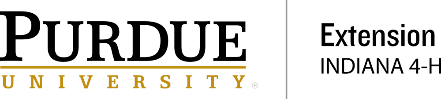 